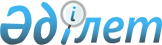 О внесении изменений в приказ Министра нефти и газа Республики Казахстан от 1 октября 2010 года № 341 "Об утверждении Положения о центральной комиссии по разведке и разработке полезных ископаемых"
					
			Утративший силу
			
			
		
					Приказ Министра энергетики Республики Казахстан от 28 ноября 2014 года № 157. Зарегистрирован в Министерстве юстиции Республики Казахстан 31 декабря 2014 года № 10052. Утратил силу приказом Министра энергетики Республики Казахстан от 28 мая 2018 года № 214 (вводится в действие с 29.06.2018)
      Сноска. Утратил силу приказом Министра энергетики РК от 28.05.2018 № 214 (вводится в действие с 29.06.2018).
      В соответствии с подпунктом 1) статьи 17 Закона Республики Казахстан от 24 июня 2010 года "О недрах и недропользовании", ПРИКАЗЫВАЮ:
      1. Внести в приказ Министра нефти и газа Республики Казахстан от 1 октября 2010 года № 341 "Об утверждении Положения о центральной комиссии по разведке и разработке полезных ископаемых" (зарегистрированный в Реестре государственной регистрации нормативных правовых актов за № 6524, опубликованный в газетах "Казахстанская правда" от 13 октября 2010 года № 270 (26331) и "Егемен Қазақстан" от 9 ноября 2010 года № 461-468 (26311) следующие изменения:
      в Положении о Центральной комиссии по разведке и разработке полезных ископаемых, утвержденном указанным приказом:
      пункт 1 изложить в следующей редакции:
      "1. Настоящее Положение о Центральной комиссии по разведке и разработке полезных ископаемых (далее - Положение) определяет задачи, функции, права Центральной комиссии по разведке и разработке полезных ископаемых (далее - ЦКРР), порядок сбора и хранения материалов и документов по поиску, оценке и разработке месторождений углеводородного сырья, угля и урана.";
      пункты 3 и 4 изложить в следующей редакции:
      "3. Состав ЦКРР утверждается Министром энергетики Республики Казахстан. В состав ЦКРР входят, по согласованию, представители заинтересованных государственных органов, Национальной палаты предпринимателей Республики Казахстан, научно-исследовательских проектных организаций, а также опытных специалистов нефтегазовой, урановой и угольной отрасли.
      4. Организация деятельности ЦКРР, делопроизводство, сбор и хранение материалов и документов ЦКРР осуществляется Департаментами развития нефтяной и угольной промышленности Министерства энергетики Республики Казахстан.
      Термины, используемые в Положении, применяются в значениях, определенных Законом Республики Казахстан от 24 июня 2010 года "О недрах и недропользовании" (далее - Закон).";
      пункт 6 изложить в следующей редакции:
      "6. ЦКРР осуществляет следующие функции:
      1) рассматривает и вносит в уполномоченный орган по изучению и использованию недр рекомендации по утверждению либо об отказе в утверждении представляемых недропользователями проектных документов по разведке и разработке месторождений углеводородного сырья, угля и урана, дополнений и изменений к ним;
      2) направляет в уполномоченный орган по изучению и использованию недр рекомендации о продлении сроков проведения пробной эксплуатации нефтяных и газовых месторождений;
      3) направляет в уполномоченный орган по изучению и использованию недр рекомендации для проектных организаций и недропользователей по повышению рационального и комплексного использования месторождений углеводородного сырья, угля и урана;
      4) обеспечивает применение в проектных документах наиболее эффективных методов и технологий разведки и разработки месторождений углеводородного сырья, угля и урана;
      5) рассматривает разработки научно-исследовательских, проектных организаций и недропользователей по вопросам недропользования, достоверному учету, рациональному и комплексному использованию месторождений углеводородного сырья, угля и урана;
      6) запрашивает у научно-исследовательских, проектных организаций и недропользователей справочные и другие материалы по вопросам недропользования, рационального и комплексного использования месторождений углеводородного сырья, угля и урана;
      7) направляет рекомендации в уполномоченный орган по изучению и использованию недр о необходимости проведения недропользователями дополнительных экспертиз в научно-исследовательских организациях и государственных органах представляемых проектных документов в пределах их компетенции;
      8) рекомендует проектным организациям и недропользователям применение новых форм и методов научно-исследовательских, проектных организаций и недропользователей по вопросам недропользования, достоверному учету, рациональному и комплексному использованию месторождений углеводородного сырья, угля и урана.";
      пункты 8 и 9 изложить в следующей редакции:
      "8. В ЦКРР предоставляются проектные документы:
      1) поисковых работ, оценочных работ, пробной эксплуатации, опытно-промышленной добычи;
      2) опытно-промышленной разработки, технологической схемы разработки, проектов промышленной разработки.
      9. Проекты поисковых, оценочных работ, опытно-промышленной добычи рассматриваются ЦКРР в течение одного месяца с даты поступления проекта в ЦКРР и утверждаются уполномоченным органом по изучению и использованию недр в течение пятнадцати рабочих дней с даты поступления предложений от ЦКРР.
      Проект пробной эксплуатации рассматривается ЦКРР в течение трех месяцев с даты поступления проекта в ЦКРР и утверждается уполномоченным органом по изучению и использованию недр.
      Проекты изменений и (или) дополнений в проекты, указанные в подпункте 1) пункта 8 настоящего Положения, рассматриваются и утверждаются в течение одного месяца с даты поступления в ЦКРР.
      Недропользователю отказывается во внесении изменений и (или) дополнений в проекты, указанные в подпункте 1) пункта 8 настоящего Положения, если имеется отрицательное заключение одной из экспертиз, указанных в пунктах 2 статьи 64 и 65 Закона.
      Проект промышленной разработки урановых и угольных месторождений рассматривается ЦКРР в течение одного месяца с даты поступления проекта в ЦКРР и утверждается уполномоченным органом по изучению и использованию недр в течение 15 (пятнадцати) рабочих дней с момента получения предложений от ЦКРР.
      Проект опытно-промышленной разработки, технологическая схема разработки, проекты промышленной разработки, рассматриваются ЦКРР в течение трех месяцев с даты поступления и утверждаются уполномоченным органом по изучению и использованию недр в течение 15 (пятнадцати) дней с даты поступления предложений от ЦКРР.
      Проекты изменений и (или) дополнений в проекты, указанные в подпункте 2) пункта 8 настоящего Положения, рассматриваются и утверждаются в течение одного месяца с даты поступления в ЦКРР.
      Недропользователю отказывается во внесении изменений и (или) дополнений в проекты, указанные в подпункте 2) пункта 8 настоящего Положения, по основаниям указанным в статье 66 Закона".
      2. Департаменту развития нефтяной промышленности Министерства энергетики Республики Казахстан в установленном законодательством Республики Казахстан порядке обеспечить:
      1) государственную регистрацию настоящего приказа в Министерстве юстиции Республики Казахстан;
      2) направление на официальное опубликование настоящего приказа в течение десяти календарных дней после его государственной регистрации в Министерстве юстиции Республики Казахстан в средствах массовой информации и в информационно-правовой системе "Әділет";
      3) размещение настоящего приказа на официальном интернет-ресурсе Министерства энергетики Республики Казахстан и на интранет-портале государственных органов.
      3. Контроль за исполнением настоящего приказа возложить на курирующего вице-министра энергетики Республики Казахстан.
      4. Настоящий приказ вводится в действие по истечении десяти календарных дней со дня его первого официального опубликования.
					© 2012. РГП на ПХВ «Институт законодательства и правовой информации Республики Казахстан» Министерства юстиции Республики Казахстан
				
Министр
В. Школьник